WEST CARROLL PARISH SCHOOLS314 EAST MAIN STREETOAK GROVE, LA  71263(318) 428-2378Fax (318) 428-3775SPECIAL MEETING APRIL 19, 2021THE WEST CARROLL PARISH SCHOOL BOARD WILL CONVENE A “SPECIAL MEETING” IN THE WEST CARROLL PARISH MEDIA CENTER AUDITORIUM  IN OAK GROVE, LA ON MONDAY, APRIL 19, 2021 AT 7:30 P.M.AGENDA1.  TO RECEIVE APPLICATION AND CONSIDER EMPLOYMENT OF SUPERINTENDENT.2.  TO RECEIVE A MOTION TO ADJOURN.MARILYN HALEYPRESIDENTWEST CARROLL PARISH SCHOOL BOARD“An Equal Opportunity Employer”Richard Strong, Superintendent	Julie Linson, D-1Tracey Rios, D-2Todd Smith, D-3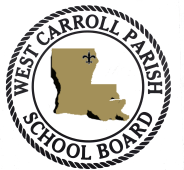 Marilyn Haley, D-7 PresidentShane Ray, D-4James C. Burrell, D-5   Cullen Kovac, D-6